AREAS OF EXPERTISETranslating Literature worksProofreadingInterpreting Voice overPERSONAL SKILLSDetail orientated Well organised FriendlyReliablePERSONAL DET AILSAmani LazarSporegangen 13,MF.13000Helsingor, DenmarkM: 22357409E:  sunofamani@gmail.comDOB: 30/05/1974Nationality: SyrianSex: femaleresidence permit: yes.
driver's license: no
IT: yes.
Mother tongue: Arabic.Dansk: Modul3,4Civil status: Single.Amani LazarTranslator – English To ArabicPE RSONAL SUMMARYA multi-skilled, reliable & talented translator with a proven ability to translatewritten documents from a source language to a target language. A quick learner whocan absorb new ideas & can communicate clearly & effectively with people from allsocial & professional backgrounds. Well mannered, articulate & fully aware ofdiversity & multicultural issues. Flexible in the ability to adapt to challenges whenthey arise & at the same time remaining aware of professional roles & boundaries.Would like to work as a translator for a successful and ambitious company thatoffers great opportunities for career development and progression.WORK EXPERIENCEFreelanceTRANSLATOR	January 2009 – PresentTranslating all subject matters from English to Arabic, Arabic ProofreadingSome examples of Clients:-South of No North by Charles Bukowski -Camel Publishing.2015.- The Disappeared by Kim Echlin-Mamdouh Adwan publishing.2016.-Me before you by Jojo Moyes-Dar Attanweer publishing.2016.-The Saga of Arthur Bandini by John Fante (Four books) -Athar publishing.2017.- Soccer Farm by Lourens Erasmus - Atlas Publishing 2017.-Babette's Feast by Karen Blixen. Al-Khan Publishing 2018.KEY SKILLS AND COMPETENCIES 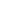 Experience in Office.Keen to learn new skills.Can work under stress and keep to tight deadlines.Very self-disciplined. Excellent communication and social skills.ACADEMIC QUALIFICATIONSDegree in law from Damascus University1995 - 2000